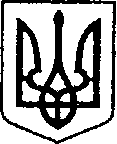 УКРАЇНАЧЕРНІГІВСЬКА ОБЛАСТЬН І Ж И Н С Ь К А    М І С Ь К А    Р А Д АВ И К О Н А В Ч И Й    К О М І Т Е ТР І Ш Е Н Н Явід _02_листопада 2023 року            м. Ніжин		                                № __486Про  внесення змін до рішення від 23 жовтня 2023 року № 475 «Про закупівлю засобів захисту»У відповідності до ст.ст. 361, 42, 59, 61 Закону України «Про місцеве самоврядування в Україні, Регламенту Ніжинської міської ради VIII скликання, затвердженого рішенням Ніжинської міської ради 24.12.2020 р. №27-4/2020, Указу Президента України «Про введення військового стану в Україні» від 24.02.2022 № 64, постанови Кабінету Міністрів України від 11.03.2022 № 252 «Деякі питання формування та виконання місцевих бюджетів у період воєнного стану», на виконання постанови Кабінету Міністрів України від 12.10.2022 №1178 «Про затвердження особливостей здійснення публічних закупівель товарів, робіт і послуг для замовників, передбачених Законом України “Про публічні закупівлі”, на період дії правового режиму воєнного стану в Україні та протягом 90 днів з дня його припинення або скасування», п.3 Програми розвитку цивільного захисту Ніжинської міської територіальної громади на 2023 рік, затвердженої рішенням Ніжинської міської ради VIII скликання від 07.12.2022р. №3-26/2022 (зі змінами), протоколу позачергового засідання міської комісії з питань техногенно-екологічної безпеки та надзвичайних ситуацій від 04.10.2023 № 5, виконавчий комітет Ніжинської міської ради вирішив:1. Внести зміни до рішення від 23 жовтня 2023 року № 475 «Про закупівлю засобів захисту» та п.1 викласти в такій редакції:«1. Фінансовому управлінню Ніжинської міської ради (Писаренко Л.В.) перерахувати виконавчому комітету Ніжинської міської ради кошти в сумі                    99 468,00 грн (КПКВК 0218110) для розрахунків за придбання засобів індивідуального захисту, а саме:1.1. КЕКВ 2210 – Комбінований фільтр TRAYAL 400  А2В2Е2К2, у кількості 36 шт., вартістю – 29 520,00 грн.1.2. КЕКВ 2210 –панорамна маска ІЗОД-3, у кількості 36 шт., вартістю       69 948,00 грн.».2. Начальнику відділу з питань надзвичайних ситуацій, цивільного захисту населення, оборонної та мобілізаційної роботи Овчаренку І.Ю.. забезпечити розміщення цього рішення на офіційному сайті Ніжинської міської ради.3. Контроль за виконанням рішення покласти на першого заступника міського голови з питань діяльності виконавчих органів ради Вовченка Ф.І.Головуючий на засіданні виконавчогокомітету Ніжинської міської ради -  Перший заступник міського голови зпитань діяльності виконавчих органів ради                                Федір ВОВЧЕНКО 